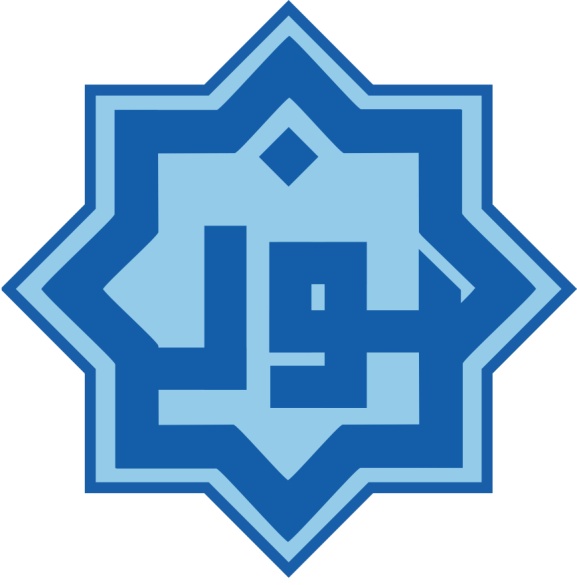 Proposal Penawaran FranchiseNurul CendekiaFranchise Nurul CendekiaPendahuluanFranchise Nurul Cendekia adalah proses pembukaan cabang Nurul Cendekia di  lain yang dilakukan oleh perorangan atau lembaga yang bekerjasama dengan kantor pusat. Berdasarkan format franchise yang ada, Nurul Cendekia menganut format Business Format Franchising dimana pewaralaba memberikan hak kepada terwaralaba untuk menjalankan usaha atas nama Nurul Cendekia dengan panduan prosedur yang telah ditetapkan sebelumnya oleh kantor pusat.Mengapa Franchise Nurul CendekiaPendidikan merupakan kebutuhan bagi generasi bangsa. Kehadiran homeschooling sebagai pendidikan alternatif selain sekolah formal mendapat apresiasi yang besar dari masyarakat..Nurul Cendekia  mempunyai konsep pendidikan unik yang mengintegrasikan akidah, akhlak, kreativitas, lifeskills dan karakter serta tidak dimiliki oleh kompetitor sejenis.Nurul Cendekia melakukan pendekatan personal dan menghargai setiap anak sebagai pribadi yang unik, menjadikan  sebagai salah satu lembaga homeschooling yang diakui oleh khalayak ramai, dan bahkan sudah diakui oleh Depdiknas.Nurul Cendekia merupakan Islamic Based Homeschooling, berbeda dengan competitor yang umumnya berbasis sekuler atau kristiani  Memiliki legalitas resmi dari Depdiknas.Nurul Cendekia menawarkan program-program Homeschooling yang belum tentu dimiliki kompetitor lain.3. Syarat Investor1. Bersedia menjalankan Kurikulum Pendidikan Islam berbasis Rumah (Homebased Islamic Education) yang diselaraskan dengan Kompetensi Depdiknas.2. Sistem franchise Nurul Cendekia adalah sistem pengembangan cabang, dengan kemitraan secara mandiri. Pihak investor (franchisee) diperkenankan menggunakan hak intelektual (merek dan produk) Nurul Cendekia dengan membayar franchise fee untuk jangka waktu lima tahun dan membayar Royalty Fee setiap bulan.3. Dalam hal pelayanan untuk keperluan siswa seperti Modul, Paket Soal Latihan dan Lembar Jawab Komputer, maka Franchisee diwajibkan membeli langsung di Kantor Pusat Nurul Cendekia. Pembelian dapat dilakukan secara bertahap sesuai kebutuhan..4. Franchisee menyediakan tempat yang munasib dengan memiliki minimal  3 ruang kelas (ukuran @ 20 m2) dan beberapa ruang pendukung operasional lainnya seperti Front Office, Ruang Administrasi, Ruang Pengajar, Mushalla, dll.5. Franchise sanggup menyediakan modal kerja yang memadai untuk biaya   Operasional outlet dimaksud minimal untuk 6 bulan pertama.6. Operasional outlet franchise Nurul Cendekia diserahkan sepenuhnya kepada franchisee, tetapi dengan standard pelaya-nan Nurul Cendekia Pusat. Nurul Cendekia akan memberikan SOP (Standar Operating Procedure) sebagai pedoman operasional. Untuk  satu tahun pertama (atas permintaan franchisee) Nurul Cendekia  Pusat dapat mengirim seorang Pimpinan Cabang atas biaya franchisee.7. Rekruitmen dan training SDM (karyawan dan guru privat/tentor) dilakukan oleh franchisee dengan dibantu oleh Nurul Cendekia atas biaya franchisee.8. Nurul Cendekia akan mendukung pemasaran secara periodik melalui berbagai media massa yang sifatnya nasional maupun internasional, serta perencanaan kegiatan pemasaran lokal dengan event dan media lokal.9. Jarak lokasi antar outlet untuk wilayah Jakarta minimal 5 km, dan untuk luar Jakarta 10 km, (disesuaikan kondisi).
4.  Apa yang didapatkan oleh investorCopywright Nurul Cendekia selama masih menjadi mitra.Paket Franchise :Standard Operational Procedure (SOP) & Job Description of management dari pusat.Bantuan Teknis Recruitment staff.Trainning staff dan tutor.Master Parent kit dan Student Kit.Hard copy dan soft copy kurikulum pendidikan.Materi promosi.Quality control and advise, 2 kali per semester.Masa bimbingan 1 kali per bulan selama 3 bulan pertama.Materi Modul Pembelajaran, berbentuk soft copy, yang nantinya dapat diperbanyak sendiri.5.  Proyeksi Investasi.a. Franchise fee Nurul Cendekia untuk satu outlet (cabang baru)  untuk lima tahun, dibayar saat penandatanganan perjanjian kontrak franchise (MoU) sbb:
a.Wilayah Jabodetabek                              Rp. 30 Juta (5thn)
b. Ibukota Propinsi                                      Rp. 25 Juta (5thn)
c. Luar wilayah Jabodetabek                      Rp. 20 Juta (5thn)     b. Royalty fee sebesar 11 % dari gross (cash-in brutto) setiap bulan.c. Biaya Persiapan Menanggung biaya survey (menyediakan  transportasi dan akomodasi) serta uang adimistrasi sebesar Rp. 1.000.000,-6.   Prosedur singkat.Meminta Informasi awal tentang franchise Nurul Cendekia dengan mengisi form permohonan pembukaan cabang franchise Nurul Cendekia.	Perorangan atau lembaga yang berencana membuka franchise Nurul Cendekia, dimohon mengisi form permohonan pembukaan pembukaan franchise Nurul Cendekia, yang bisa diperoleh melalui Fax, email atau diambil langsung di Kantor  Nurul Cendekia. Bentuk form mohon periksa lampiran 1.Nurul Cendekia pusat memberikan “Profil Nurul Cendekia”.Setelah menerima Form Permohonan Pembukaan Cabang Franchise yang telah diisi, maka  pusat akan memberikan Informasi Profilnya.  Informasi profil tersebut diharapkan segera dipelajari dengan seksama dalam waktu paling lambat 2 (dua) minggu.Presentasi dan Tanya jawab dengan Nurul Cendekia PusatSetelah mempelajari profil Nurul Cendekia, maka akan dilangsungkan presentasi dan tanya jawab dengan  Nurul Cendekia pusat, dimana presentasi dan tanya jawab ini bisa dilakukan di lokasi lain. Untuk presentasi dan tanya jawab yang dilangsungkan di lokasi lain, maka seluruh biaya ditanggung oleh pihak yang akan membuka cabang.Survey Kelayakan LokasiSetelah presentasi dan tanya jawab, maka Tim Nurul Cendekia pusat akan melakukan survey atau tinjauan untuk kelayakan lokasi serta potensi pasarnya. Lokasi bisa saja tidak disetujui atas beberapa pertimbangan dari tim  pusat.Penandantanganan Perjanjian KerjasamaSetelah Lokasi dinyatakan layak, maka akan ditanda tangani MOU yang dilanjutkan dengan penanda tanganan Perjanjian Kerjasama. Pra Launching                                                                                                                                                             Setelah MOU dan Perjanjian Kerjasama ditanda tangani maka mulai dilaksanakan kegiatan pra launcing yaitu :Penyerahan SOP & Job Description of management , master parent dan student kit, hard copy & soft copy kurikulum pendidikan, dan materi modul.Perekrutan Staff Trainning Staff dan tutor  Tiga Hari Penuh.Masa bimbingan satu kali per bulan selama tiga bulan pertama		g. 	LaunchingSetelah persiapan cukup, maka diadakan launching yang langsung diresmikan oleh Kak Seto. Untuk biaya launching ditanggung penuh oleh pihak  yang akan membuka cabang.PenutupDemikian Proposal Penawaran Franchise ini disampaikan, agar dapat dipergunakan sebagai bahan pertimbangan dalam pengambilan keputusan lebih lanjut, berkaitan dengan rencana pembukaan cabang  Franchise Nurul Cendekia.P    E    R    M    O    H    O   N    A    NPEMBUKAAN FRANCHISEN  U  R  U  L     C  E  N  D  E  K  I  ASaya yang bertanda tangan dibawah ini :Nama				: ....................................................................................Tempat, Tanggal sLahir	: ....................................................................................No Kartu Identitas 		KTP/SIM			: ....................................................................................Alamat			:....................................................................................				.....................................................................................				.....................................................................................				.....................................................................................				....................................................................................Telp/ HP			:.................................../................................................Fax				:...................................................................................E-mail				:...................................................................................Bertindak atas nama perorangan/ lembaga/ kelompok.........................................*)bersama ini mengajukan permohonan untuk membuka cabang Nurul Cendekia di daerah/ area/ kota ............................................(peta lokasi terlampir)Untuk itu saya meminta informasi lebih lanjut, mengenai profil Nurul Cendekia......................................, ............................20....(......................................................................)Nama Lengkap dan Tanda Tangan